Проект «Чудесное лукошко»Вид проекта: исследовательский, познавательно-творческий.Продолжительность: три недели (10.10.16- 28.10.16.)Участники: дети, воспитатель, родители, музыкальный руководитель.Образовательные области: «Познавательное развитие», «Социально-коммуникативное развитие»,  «Художественно- эстетическое развитие», «Речевое развитие», «Физическое развитие».Актуальность: необходимость расширить знания и представления у детей дошкольного возраста о сезонных изменениях осенью, об овощах, фруктах, их свойствах; развивать связную речь, творческие способности детей, поисковую деятельность.Цель проекта: расширять представления детей о труде на полях, в садах осенью. Систематизировать знания детей по теме «Овощи и фрукты». Создать условия для развития познавательных и творческих способностей детей в процессе разработки  проекта «Чудесное лукошко».Задачи:обогатить представление об овощах, произрастающих в регионе (томат, тыква, баклажан, репка, свекла, лук, капуста);обогащать словарь за счет обозначения качества (формы, цвета, величины и т.д.);развивать связную речь через составление описательного рассказа об овощах;Виды деятельности:игровая деятельность;нравственное воспитание;наблюдение;чтение художественной литературы;продуктивная деятельность;развитие музыкально-ритмической деятельности;трудовое воспитание;совместная деятельность детей и родителей.Обеспечение:настольно-печатные игры;специально подобранная литература;подбор иллюстраций.Предполагаемый результат:-знать и называть овощи, их части;-владеть обобщающим понятием;-определять на ощупь и узнавать по описанию;-находить сходство и различия по нескольким признакам;-составлять описательный рассказ об овоще.-знать, как растут овощи, где, как ухаживать за ними, о полезных свойствах, время сбора овощей, что можно приготовить из них, как заготавливают овощи на зиму;-уметь с помощью природно-бросового материала совместно с родителями находить оригинальные решения в создании  поделок.Продукт проектной деятельности:составление альбома по рисункам детей: «Во саду ли в огороде» (творческое рассказывание по своим рисункам);изготовление папки – расклодушки для детей «Овощи, фрукты».Презентация проекта:Праздник осениВыставка поделок «Чудеса осени»              Создание условий для самостоятельной деятельности детейЦентр сюжетно-ролевых игр:   создание предметно-развивающей среды и совместное изготовление атрибутов.«Магазин»: спец. одежда, весы, муляжи овощей и фруктов, касса, чеки, «деньги», сумки.«Повар»: плита игрушечная, игровой комплект «кухня», посуда, муляжи овощей и фруктов, спец. одежда.Центр продуктивной деятельности:Материалы  для рисования, лепки, аппликации.Взаимодействие с родителями: изготовление альбома «Во саду ли в огороде»Работа с родителями:Консультация «Как приучить ребёнка есть овощи и фрукты»Создание папки-передвижки « Нужны ли детям витамины?»Выставка совместных работ детей и родителей :- «Чудеса осени»» (поделки с детьми из овощей  фруктов и природного материала)- «Во саду ли в огороде» ( творческое рассказывание по рисункам)Музыкальная игра « Апельсин»   Для этой игры понадобится апельсин. Участники игры танцуют под музыку и одновременно передают друг другу апельсин. Ведущий время от времени выключает музыку. Тот, у кого в этот момент оказался в руках апельсин, выбывает. Выигрывает последний танцующий игрок, в награду он получает апельсин.Подвижная игра « Апельсин»Мы делили апельсин,Много нас, а он один.Эта долька - для ежа,Эта долька - для стрижа,Эта долька - для утят,Эта долька - для котят,Эта долька - для бобра,А для волка - кожура.Он сердит на нас - беда!!!Разбегайтесь кто-куда!Водящий ловит убегающих детей Игра малой подвижности « Огород у нас в порядке»Игра с фруктами или овощамиДидактическая игра «Кто скорее соберет»Цель: Учить детей группировать овощи и фрукты, воспитывать быстроту реакции на слово воспитателя, выдержку, дисциплинированность.Игровое правило: Собирать овощи и фрукты только в соответствии с пометкой – значком на корзине (на одной приклеена картинка «яблоко», на другой – «огурец»). Выигрывает та команда, которая быстрее соберет все предметы в корзину и при этом не ошибется.Игровые действия: Поиск предметов, соревнование команд.Описание игры: Обращаясь к детям, воспитатель напоминает о том, что они уже знают многие овощи и фрукты.«А сейчас будем соревноваться – чья бригада скорее соберет урожай. Вот в эту корзинку (указывает на картинку «яблоко» или модель «Сад») надо собрать фрукты, а в эту (где нарисован «огурец» - модель «Огород») овощи. Кто считает, что они собрали всё, поднимает вот так корзинку. Все мы потом проверим, не забыли ли они что-нибудь в саду или на огороде».   Овощи и фрукты воспитатель вместе с детьми раскладывает на полу (или на участке).   Выбираются две бригады: овощеводов и садоводов (по два-три человека). По сигналу воспитателя (хлопок) дети собирают овощи и фрукты в соответствующие корзинки. Та бригада, которая первой поднимет корзинку, выигрывает (надо проверить, не ошиблись ли играющие, не попал ли в корзинку не тот овощ или фрукт).   Игра продолжается с другими командами.Дидактическая игра «Что сажают в огороде»Цель: Учить детей классифицировать предметы по определенным признакам (по месту их произрастания, по способу их применения), развивать быстроту мышления, слуховое внимание, речевые навыкиИгровое правило: Отвечать на вопросы водящего нужно только словами «да» или «нет»Игровое действие: Кто ошибся, тот отдает фант, который потом отыгрываетОписание игры: Воспитатель спрашивает: «Дети, вы знаете, что сажают в огороде? Давайте поиграем в такую игру: я буду называть разные предметы, а вы внимательно слушайте. Если я назову то, что сажают в огороде, вы отвечаете «да», если же то, что в огороде не растет, вы скажете «нет». Кто ошибется, тот проигрывает».Воспитатель: Морковь.Дети: Да!Воспитатель: Огурцы.Дети: Да!Воспитатель: Свекла.Дети: Да!Воспитатель: Сливы.Дети: Нет!   Если кто-то поспешит и ответит неправильно, воспитатель может сказать: «Поспешишь – людей насмешишь. Будь внимателен!»Пальчиковая гимнастика "Компот"Игровое упражнение " Садовник"Цель: Развитие общих речевых навыков, координация речи и движения, развитие мелкой моторики, развитие грамматического строя речи.                                                                      Пальчиковая гимнастика«Хозяйка однажды с базара пришла»                                                                            «Купите лук»Купите лук, зеленый лук,Петрушку и морковку!Купите нашу девочку,Шалунью и плутовку!Не нужен нам зеленый лук,Петрушка и морковка,Нужна нам только девочка,Шалунья и плутовка!(Шотландская песенка)«Приходите в огород»Приходите в огородПосмотреть, как все растет,Как играют в пряткиОгурцы на грядке.Как подсолнухи в картошкеТянут к солнышку ладошки,Как от утренней росыУ бобов блестят усы.Как краснеют у забораВеликаны-помидоры.Все растет, все цветет,Никому не тесно.Приходите в. огород —Очень интересно.(Е. Благинина)«Дедушка Рох»Дедушка РохПосеял горох.Землю пахал —Тяжко вздыхал.Когда убирал,Пот утирал.Когда молотил —По пальцу хватил.Зато когда ел,Язык проглотил —До того было вкусно.(Польская песенка)Обрывная аппликация «Овощи»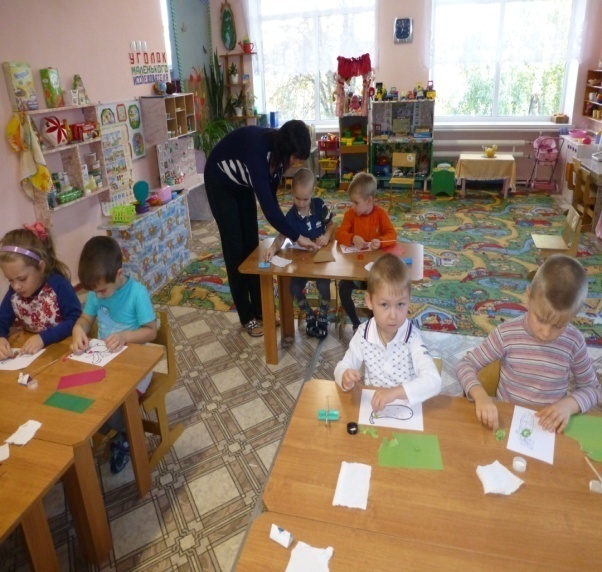 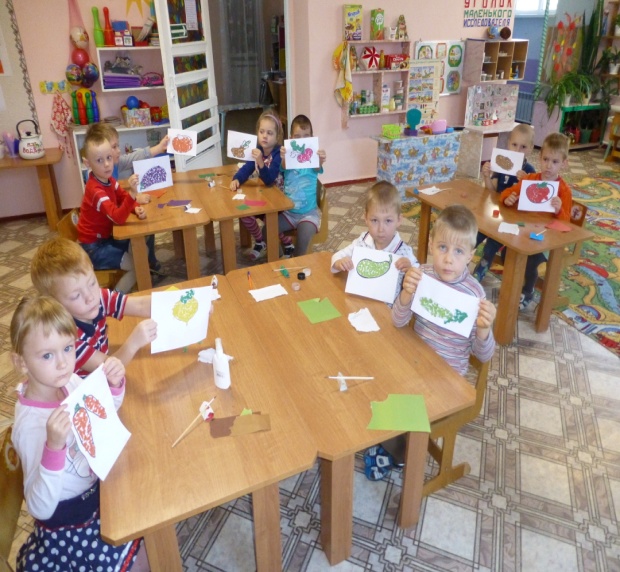 Раскрашивание «Овощи и фрукты»     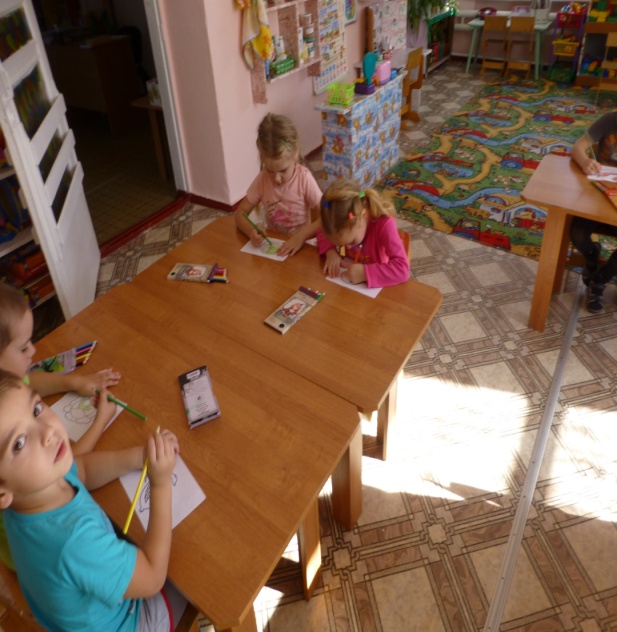 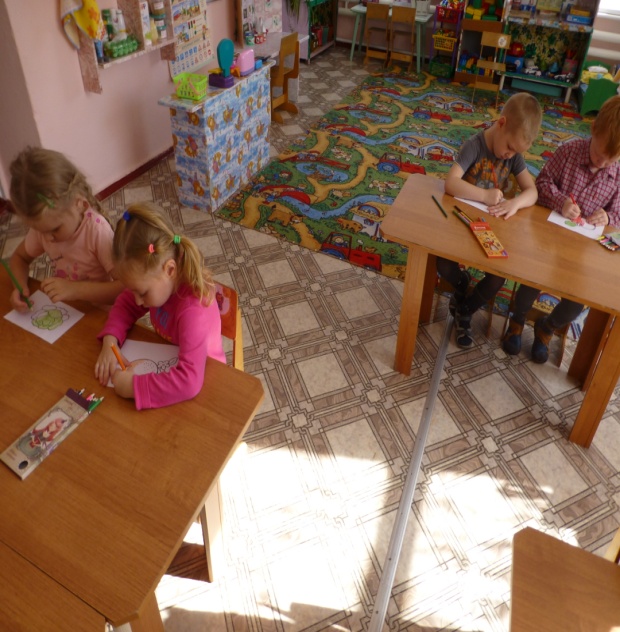 Сравнение овощей по (форме, цвету, размеру).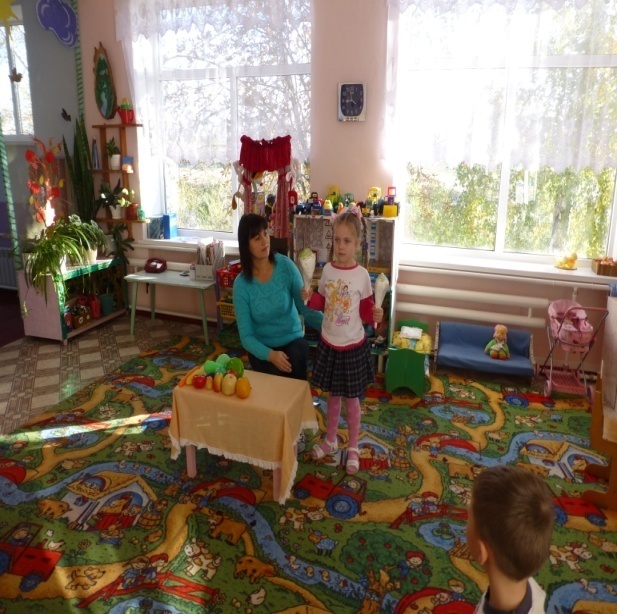 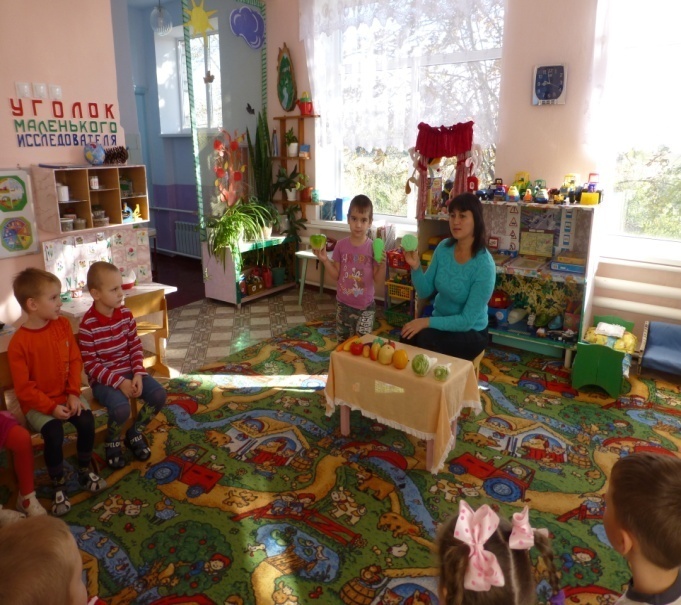 Рассматривание иллюстраций «Овощи и фрукты»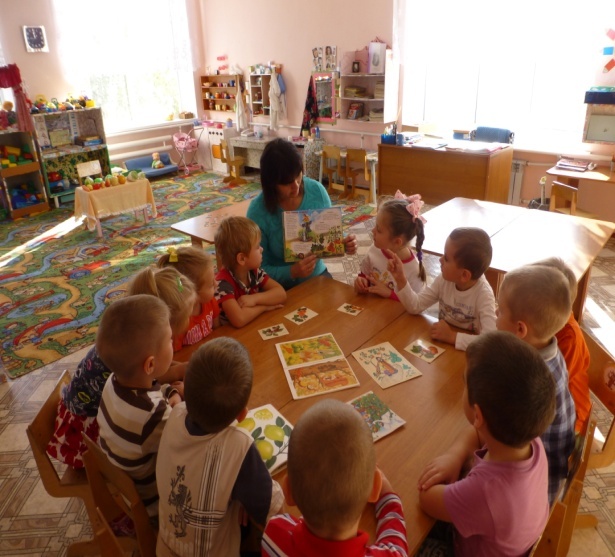 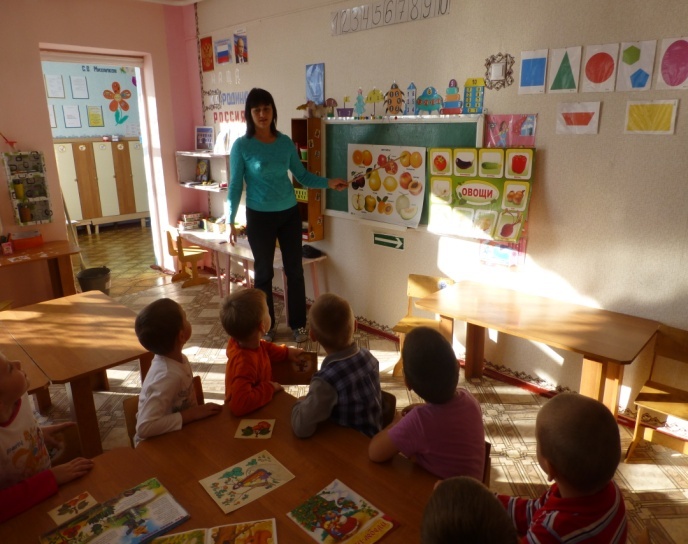 Дидактическая игра «Что, где растёт?»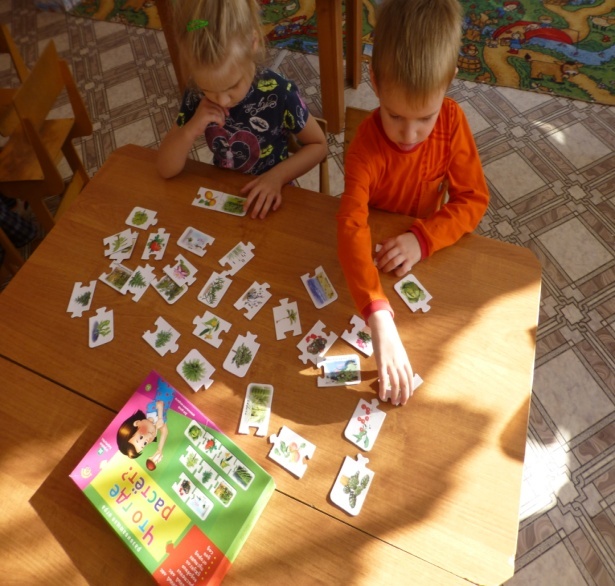 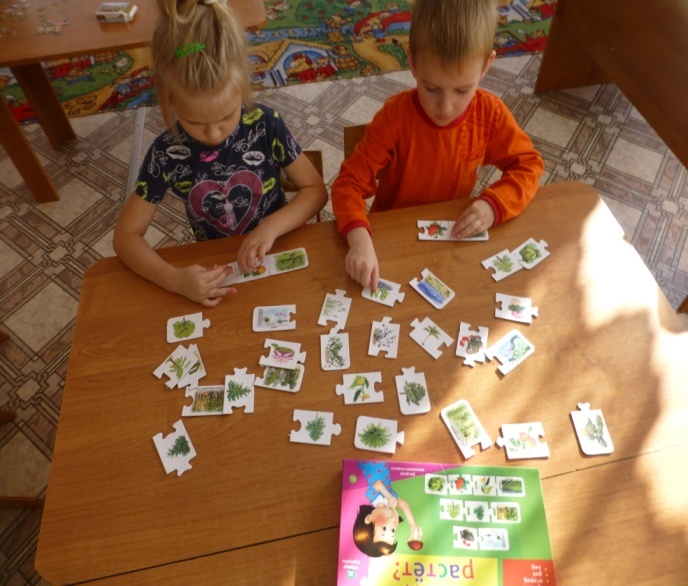 Выставка «Чудеса осени»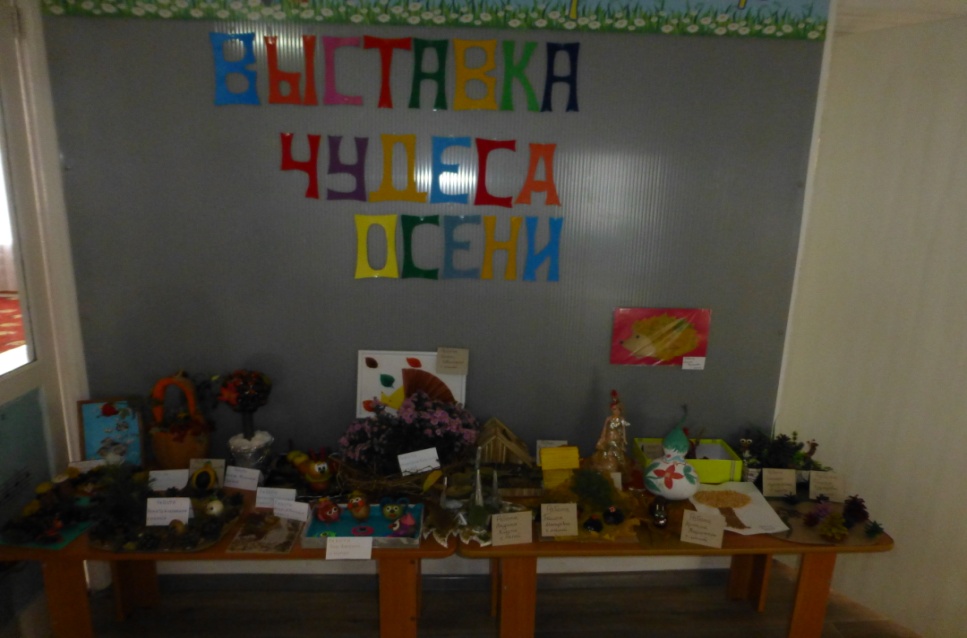 Экскурсия на кухню «Наблюдение за приготовлением первого блюда»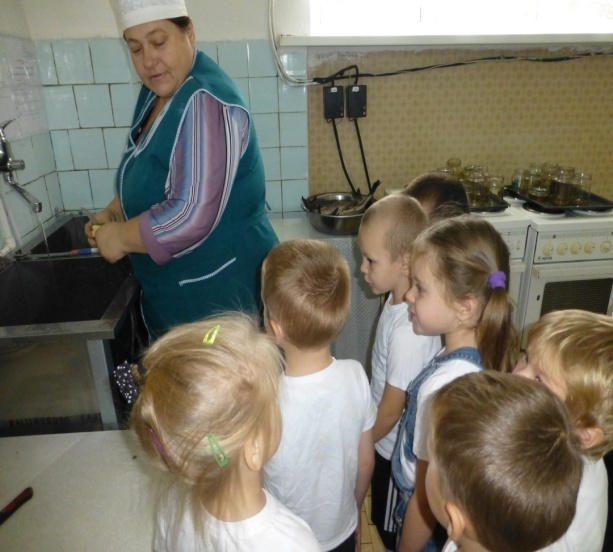 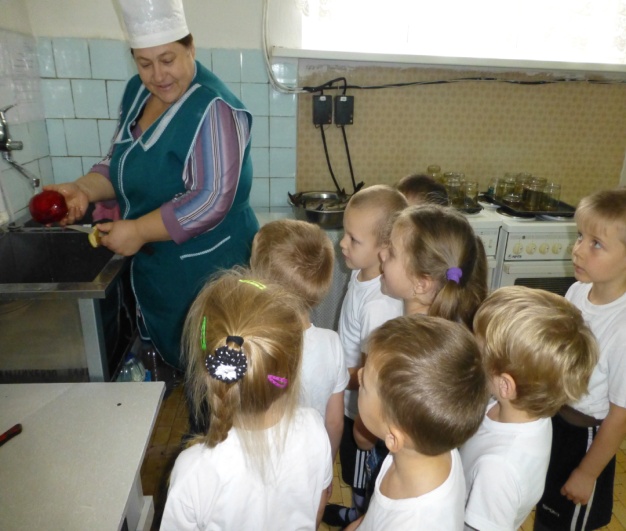 Игра малой подвижности «Огород у нас в порядке»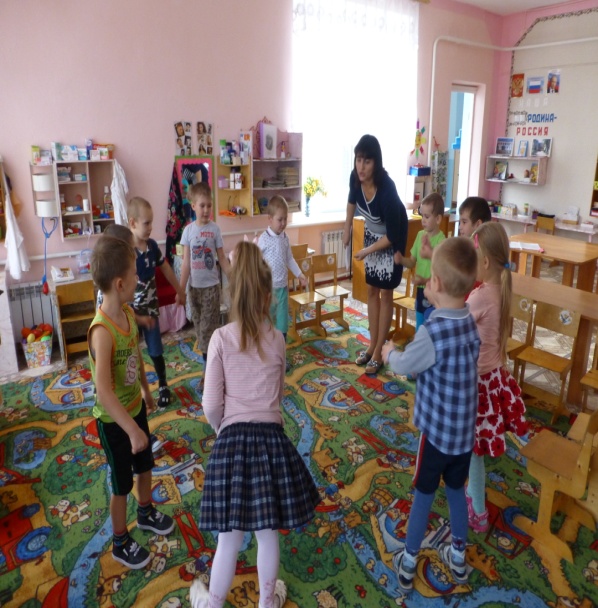 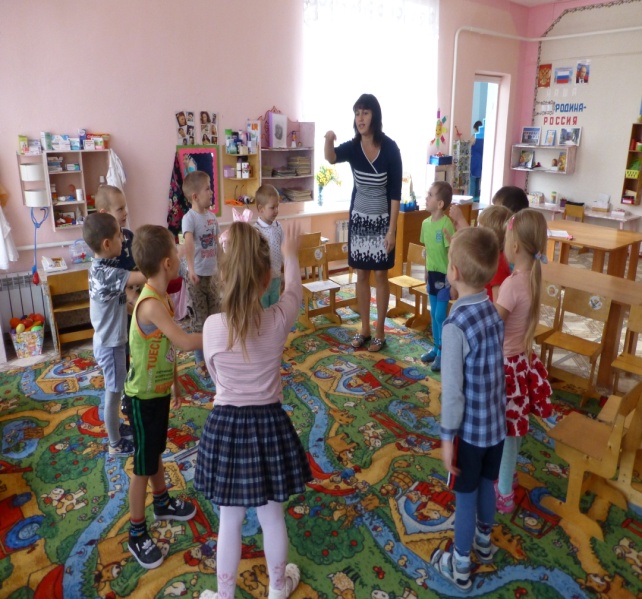 Рисование «Фрукты на тарелке»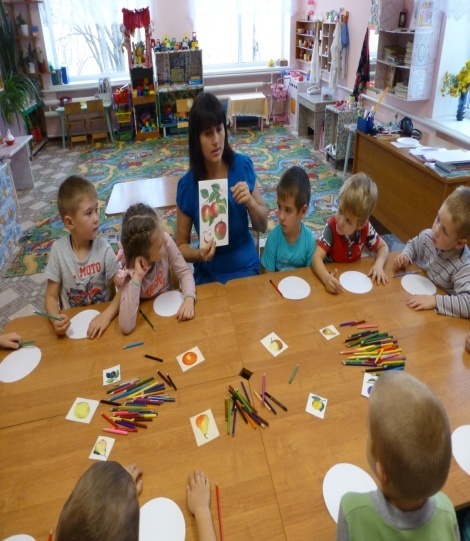 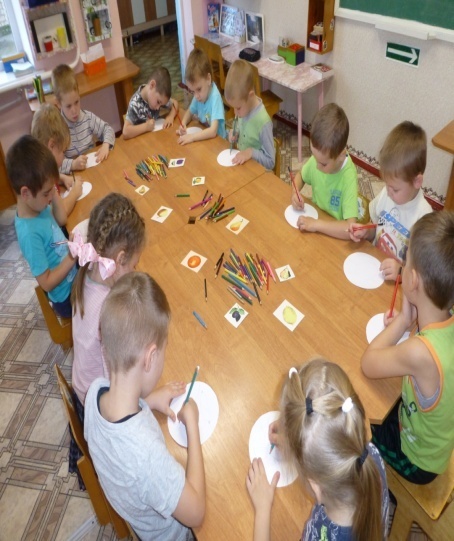 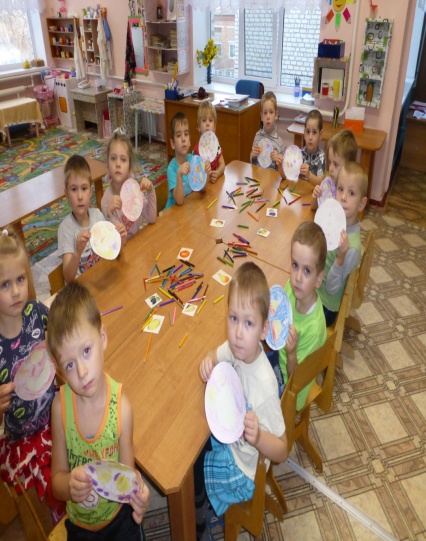 Обыгрывание сказки «Репка» для малышей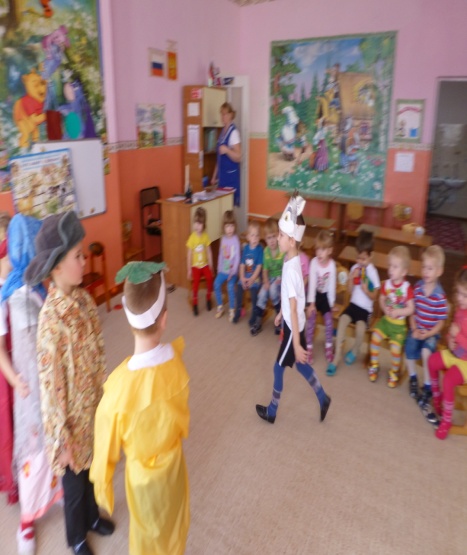 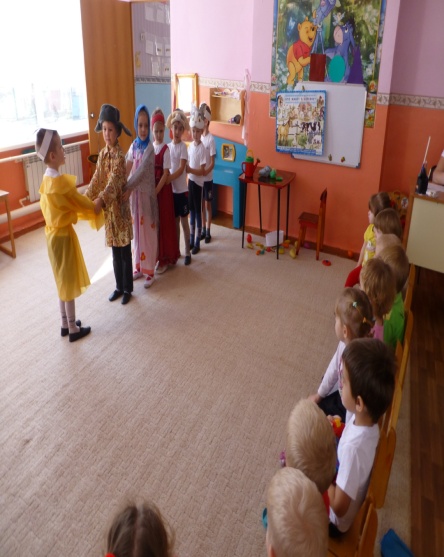 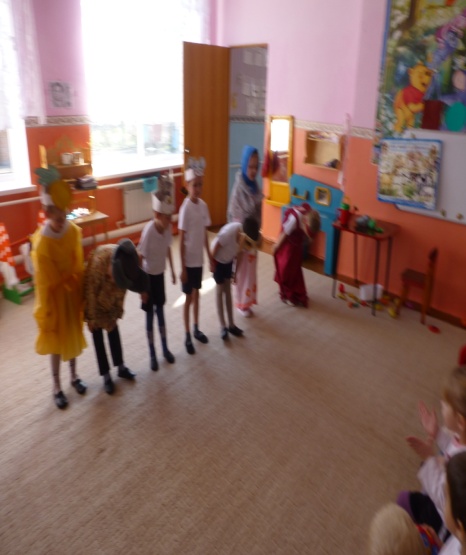 Беседа с медсестрой «Если хочешь быть здоров»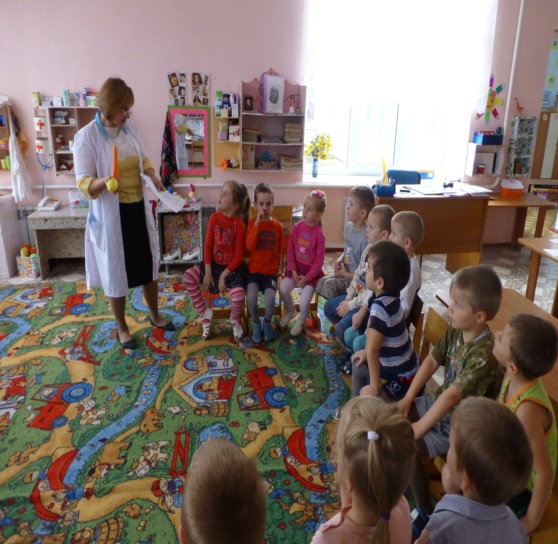 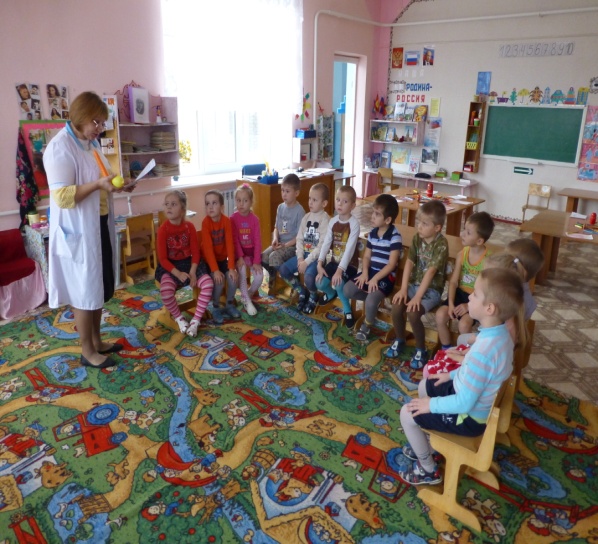 Сюжетно- ролевая игра «Магазин»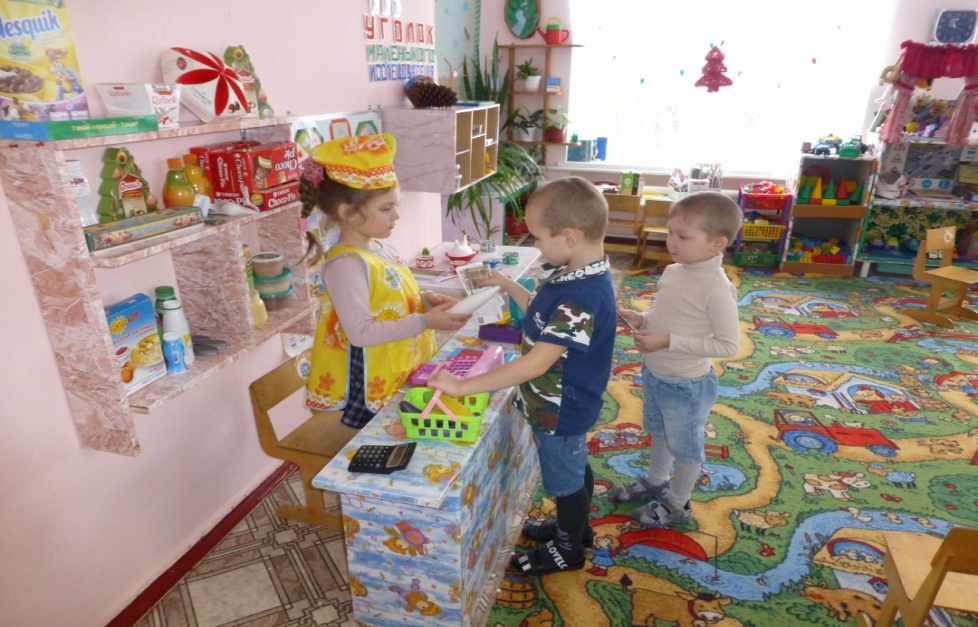 Сюжетно- ролевая игра «Повар»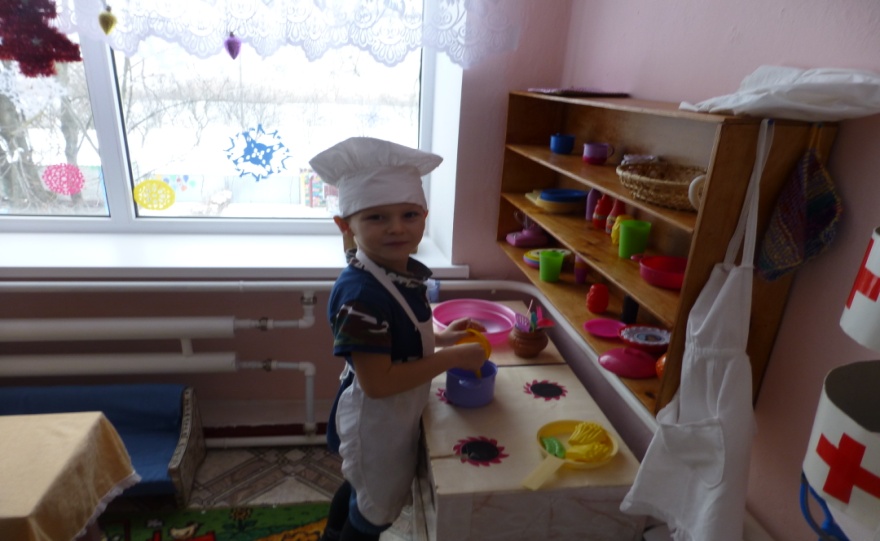 Игра малой подвижности «Апельсин»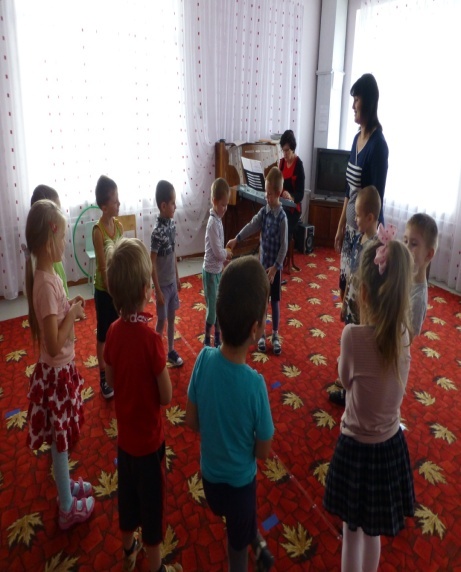 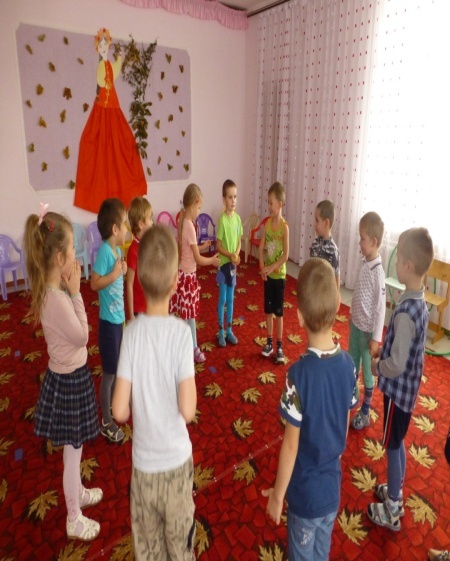 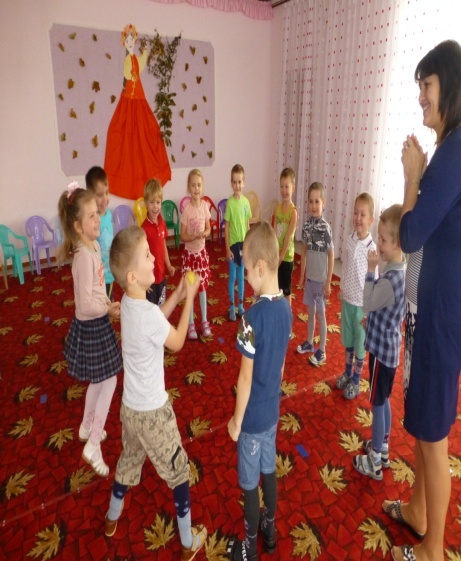 Изготовление альбома  «Во саду ли в огороде»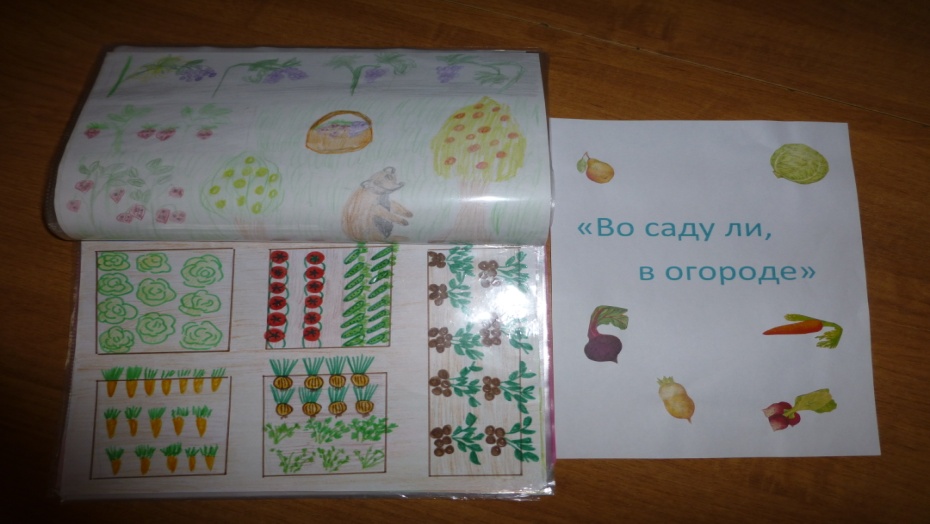 № п/пОбразовательная областьОбразовательная областьФормы организации детской деятельностиЗадачи Участники 1«Речевое развитие»Беседы:- беседа с использованием личного опыта детей;-знакомство с профессиями: агронома, полевода;- при помощи чего осуществляется торговля овощами и фруктами;Свободное общение: «Что такое овощи-фрукты?» «Какая польза от овощей – фруктов»Беседы:- беседа с использованием личного опыта детей;-знакомство с профессиями: агронома, полевода;- при помощи чего осуществляется торговля овощами и фруктами;Свободное общение: «Что такое овощи-фрукты?» «Какая польза от овощей – фруктов»- развитие свободного общения со взрослыми и детьми;- развитие всех компонентов устной речи детей (лексической стороны, грамматического строя речи, произносительной стороны речи; связной речи - диалогической и монологической форм) в различных формах и видах детской деятельности;- практическое овладение воспитанниками нормами речи.ВоспитателиДети 1«Речевое развитие»Рассматривание иллюстраций «Овощи и фрукты».Рассматривание иллюстраций «Овощи и фрукты».- учить детей составлять описательный рассказ по выбранной иллюстрации, развивать связную речь детей, мыслительную деятельность.ВоспитательДети 1«Речевое развитие»Д/и « Узнай, о чём я говорю»Д/и « Узнай, о чём я говорю»- учить детей описывать предмет и угадывать его по описанию;- развивать словарное творчество, мыслительную деятельность.ВоспитателиДети1«Речевое развитие»Д/и «Составь загадку»Д/и «Составь загадку»- учить детей составлять загадки о фруктах и овощах;- развивать образное мышление.ВоспитателиДети1«Речевое развитие»Составление описательных  рассказов об овощах и фруктах.Составление описательных  рассказов об овощах и фруктах.Формировать умения детей рассказывать ( по плану) о предмете, развивать связную речь детей, обогащать словарь определениямиВоспитателиДети1«Речевое развитие»Д/и: «Назови ласково».Д/и: «Назови ласково».Закреплять умение детей образовывать имена существительные при помощи уменьшительно ласкательных суффиксов; учить определять семантические особенности измененного слова.ВоспитателиДети1«Речевое развитие»Д/и «Подскажи словечко»Д/и «Подскажи словечко»Закреплять умение детей образовывать относительные прилагательныеВоспитателиДети 2«Познавательное развитие»Рассказ воспитателя:- «Что посеешь, то и пожнёшь»;- «Нет трудов нет и плодов»;- заучивание загадок, стихов.Рассматривание:- фото, репродукций, иллюстраций, муляжей овощей, фруктов.Исследовательская, деятельность:- рассматривание и сравнение овощей, фруктов (по форме, размеру, длине и т.д.)Дидактические, познавательно-речевые, пальчиковые игры:- Д/и " Кто скорее соберет";- Д/и " Что сажают в огороде" ( см.приложение);- Д/и" "Подскажи словечко";- пальчиковые игры «Садовник», «Хозяйка однажды с базара пришла», «Компот»Рассказ воспитателя:- «Что посеешь, то и пожнёшь»;- «Нет трудов нет и плодов»;- заучивание загадок, стихов.Рассматривание:- фото, репродукций, иллюстраций, муляжей овощей, фруктов.Исследовательская, деятельность:- рассматривание и сравнение овощей, фруктов (по форме, размеру, длине и т.д.)Дидактические, познавательно-речевые, пальчиковые игры:- Д/и " Кто скорее соберет";- Д/и " Что сажают в огороде" ( см.приложение);- Д/и" "Подскажи словечко";- пальчиковые игры «Садовник», «Хозяйка однажды с базара пришла», «Компот»- развивать восприятие, умение выделять разнообразные свойства и отношения предметов (цвет, форма, величина, расположение в пространстве), мелкую моторику пальцев рук;- способствовать повышению познавательного  интереса у детей к теме: «Овощи, фрукты», расширять представление об овощах и фруктах; учить детей эмоционально воспринимать увиденное,  побуждать  выражать свои впечатления в связанных высказываниях;- развивать умение детей сравнивать овощи и фрукты, устанавливать их сходство и различие, развивать мыслительную деятельность;- повышать познавательно-исследовательский интерес у детей; формировать представления о строении овоща и фрукта; учить детей выделять признаки различия и сходства между ними (форма, величина, окраска)ВоспитательДети 3«Речевое развитие»Чтение стихотворений, рассказов и сказок -Барто A.Л. «Морковный сок»;-Цибриенко Р. «Новая сказка про репку»;-Р.н.с. «Вершки и корешки»;-Скиданова Е. «Что поспело в огороде»;-Коркин B. «Что растет на нашей грядке?»-Надёжкина Е. «Огуречное семечко»;-Ермолаева И. «Как насекомые зимовали»;-Носов Н.Н. «Огурцы»;-белорусская народная сказка  «Пых»;-«Репка»;-Сапгир Г. «Загадки с грядки»;-Аким Я. «Яблонька»-Токмакова И. «Яблонька»«Гуси –лебеди»- В.Сутеев «Мешок яблок».Чтение стихотворений, рассказов и сказок -Барто A.Л. «Морковный сок»;-Цибриенко Р. «Новая сказка про репку»;-Р.н.с. «Вершки и корешки»;-Скиданова Е. «Что поспело в огороде»;-Коркин B. «Что растет на нашей грядке?»-Надёжкина Е. «Огуречное семечко»;-Ермолаева И. «Как насекомые зимовали»;-Носов Н.Н. «Огурцы»;-белорусская народная сказка  «Пых»;-«Репка»;-Сапгир Г. «Загадки с грядки»;-Аким Я. «Яблонька»-Токмакова И. «Яблонька»«Гуси –лебеди»- В.Сутеев «Мешок яблок».- познакомить детей с новым  стихотворением, учить детей эмоционально воспринимать стихи; понимать содержание поэтических текстов, чувствовать ритм стихотворений, побуждать выражать свои впечатления в связанных высказываниях;- способствовать повышению интереса у детей к художественным произведениям по теме: «Овощи и фрукты»; учить детей эмоционально воспринимать худ. произведение, побуждать  выражать свои впечатления в связанных высказываниях,  расширять представление об  овощах и фруктах;- учить детей эмоционально воспринимать стихи,  развивать умение слушать и понимать содержание поэтического текста, отвечать на вопросы по содержанию, формировать основы экологической  культуры;- воспитывать эмоциональное восприятие художественного произведения; учить передавать свои впечатления в связанных высказываниях, обогащать словарь определениями, активизировать использование в речи глаголов, синонимов, антонимовВоспитательРодителиДети 4«Социализациально-КоммуникативноеРазвитие»«Социализациально-КоммуникативноеРазвитие»- экскурсия: на кухню детского сада- наблюдение за приготовлением первого блюда из овощей - сюжетно-ролевые игры:«Магазин»«Повар»-обыгрывание сказки «Репка» для малышей;- знакомство с профессиями – овощевод, полевод;- беседа с детьми:«Почему нельзя употреблять немытые овощи, фрукты?»- беседа с мед. сестрой:  Если хочешь быть здоров!  Формировать начальные представления о здоровом образе жизни.Расширение представлений о месте человека в природе, о том, как нужно вести себя, чтобы не вредить себе и окружающей среде.«Художественноэстетическое развитие»Продуктивная деятельность:- рисование: «Фрукты на тарелке»- раскрашивание: « овощи и фрукты»- обрывная аппликация: «Овощи »По плану музыкального руководителяМ/и «Апельсин»Продуктивная деятельность:- рисование: «Фрукты на тарелке»- раскрашивание: « овощи и фрукты»- обрывная аппликация: «Овощи »По плану музыкального руководителяМ/и «Апельсин»Формировать выразительность и грациозность движений, развивать умение согласовывать движения с текстом и музыкой; развивать внимание, воображение.Развивать умение согласовывать  движения с текстом и музыкой; развивать, память, внимание, воображение.«Физическое развитие»Подвижные игры:- «Сортируем овощи»- «Апельсин»- «Огород у нас в порядке»Свободное общение:«О витаминах и пользе их для детского организма»«О пользе овощных и фруктовых соков»Подвижные игры:- «Сортируем овощи»- «Апельсин»- «Огород у нас в порядке»Свободное общение:«О витаминах и пользе их для детского организма»«О пользе овощных и фруктовых соков»Формировать выразительность движений, упражнять в беге на носочках; учить детей находить предметы по сходству.Огород у нас в порядке,Мы весной вскопали грядкиимитируем работу с лопатойМы пололи огороднаклоняемся, достаем руками полПоливали огородпоказываем, как поливали лейкойВ лунках маленьких не густоПосадили мы капуступрисесть на корточки, обхватить руками колениЛето все она толстела,Разрасталась вширь и ввысьмедленно поднимаемсяГоворит: «Посторонись!»топнуть ногой в конце фразыБудем мы варить компотЛевую ладошку держать «ковшиком» указательным пальцем правой руки «мешают»Фруктов нужно многоЗагибают пальчики по одному, начиная с большогоВотБудем яблоки крошитьимитируют движения, крошатГрушу будем мы рубитьимитируют движения, рубятОтожмем лимонный сокимитируют движения отжимаютСлив положим и песокимитируют движенияВарим, варим мы компот«варят» и «мешают»Угостим честной народугощаютМы вчера в саду гулялиДети идут по кругу, взявшись за рукиМы смородину сажалиИзображают, как выкапывают яму и сажают в нее кустЯблони белили мы Известью, белиламиДвижение правой рукой вверх-внизПочинили мы заборИмитируют удары молоткомЗавели мы разговорСтоят лицом в круг, в центр выходит один ребенокТы скажи,Стоят лицом в круг, в центр выходит один ребенокСадовник наш,Стоят лицом в круг, в центр выходит один ребенокЧто ты намСтоят лицом в круг, в центр выходит один ребенокВ награду дашь?Стоят лицом в круг, в центр выходит один ребенокДам в наградуНа каждое название фруктов загибают по одному пальцу на правой рукеСлив лиловых,На каждое название фруктов загибают по одному пальцу на правой рукеГруш медовых,На каждое название фруктов загибают по одному пальцу на правой рукеСамых крупных,На каждое название фруктов загибают по одному пальцу на правой рукеСпелых яблок,На каждое название фруктов загибают по одному пальцу на правой рукеВишен целый килограмм.На каждое название фруктов загибают по одному пальцу на правой рукеВот что вамНа каждое название фруктов загибают по одному пальцу на правой рукеВ награду дам!На каждое название фруктов загибают по одному пальцу на правой рукеХозяйка однажды с базара пришлаШагают пальчиками по столуХозяйка с базара домой принеслаЗагибают по одному пальцу на обеих рукахКартошку, капусту, морковку,Горох, Петрушку и свеклу. ОХ!  ХлопокВот овощи спор завели на столе -  Попеременные удары кулачками и ладонямиКто лучше, вкусней и нужней на земле.Картошка? Капуста? Морковка?Загибают пальчики на обеих рукахГорох? Петрушка иль свекла? ОХ!Хлопок.Хозяйка тем временем ножик взялаСтучат ребром каждой ладони по столуИ ножиком этим крошить началаКартошку, капусту, Морковку,Загибают пальчикиГорох, Петрушку и свеклу. ОХ!ХлопокНакрытые крышкой, в душном горшкеЛадони складывают крест- накрест на столеКартошка, Капуста, Морковка,Загибают пальчикиГорох, Петрушка и свекла. ОХ!ХлопокИ суп овощной оказался неплох!Показывают, как едят суп